How has WIC helped you?Your WIC story helps to support the activities of the Wisconsin WIC Program! You can remain anonymous. WIC has helped me:______________________________________________________________________________________________________________________________________________________________________________________________________________________________________________________________________________________________________________________________________________________________________________________________________________________________________________________________________________________________________________________________________________________________________________________________________________________________________________________________________________________________Also, on the flip side, if you have concerns about the WIC Program, please share your thoughts, as well.I have a WIC concern:___________________________________________________________________________________________________________________________________________________________________________________________________________________________________________________________________________________________________________________________________________________________________________________________________________________________________________________________________________________________________________________________________________________________________________________________________________________________Name (optional):________________________________Date:____________________		 	  Phone number:___________________________Thank you for your feedback! (Please use the back of form if needed.)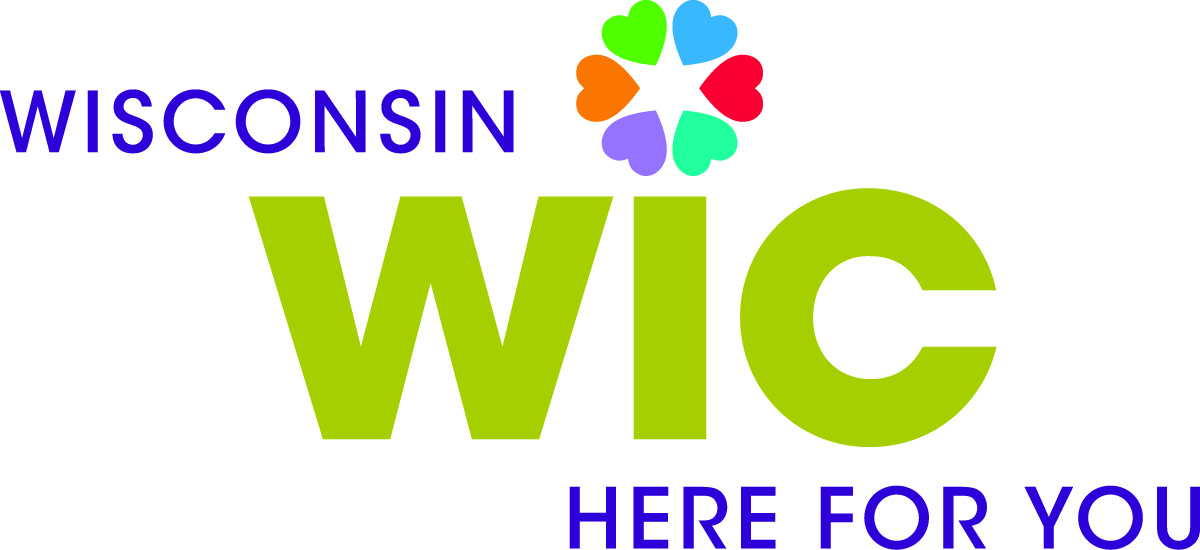 